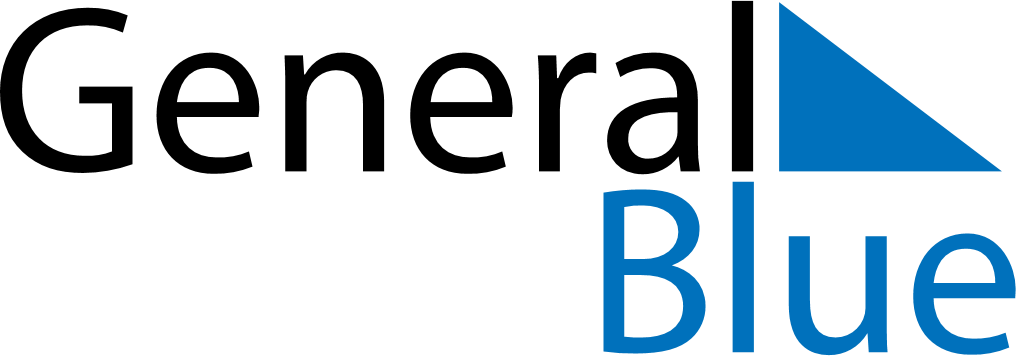 2021 – Q4Cyprus  2021 – Q4Cyprus  2021 – Q4Cyprus  2021 – Q4Cyprus  2021 – Q4Cyprus  OctoberOctoberOctoberOctoberOctoberOctoberOctoberMONTUEWEDTHUFRISATSUN12345678910111213141516171819202122232425262728293031NovemberNovemberNovemberNovemberNovemberNovemberNovemberMONTUEWEDTHUFRISATSUN123456789101112131415161718192021222324252627282930DecemberDecemberDecemberDecemberDecemberDecemberDecemberMONTUEWEDTHUFRISATSUN12345678910111213141516171819202122232425262728293031Oct 1: Cyprus Independence DayOct 28: National HolidayDec 25: Christmas DayDec 26: Boxing Day